БАШҠОРТОСТАН РеспубликаҺы                                                  РЕСПУБЛИКА  БАШКОРТОСТАН      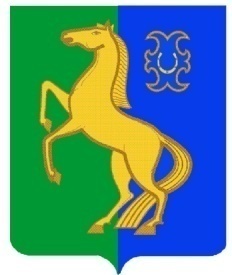               ЙƏРМƏКƏЙ РАЙОны                                                                            АДМИНИСТРАЦИЯ     муниципаль районыныҢ                                                            СЕЛЬСКОГО  ПОСЕЛЕНИЯҺигеҘенсе   Март ауыл Советы                                            ВОСЬМОМАРТОВСКИЙ  СЕЛЬСОВЕТ                 ауыл билƏмƏҺе                                                                   МУНИЦИПАЛЬНОГО     РАЙОНА                                          ХАКИМИƏТЕ                                                                               ЕРМЕКЕЕВСКИЙ  РАЙОН 452188, 8-се Март   ис. а. Мəктəп   урамы, 9                    452188,с. им. 8 Марта, ул. Школьная, 9  тел.(347 - 41)2-32-38 факс 2-32-38                                тел. (347 - 41) 2-32-38факс 2-32-38                  КАРАР                               № 22                ПОСТАНОВЛЕНИЕ        10  мая   2017 й.                                                          10  мая   2017 г.О публичных слушаниях проекту планировки и проекту межевания территории с градостроительными планами земельных участков в составе проекта межевания территории по объекту «Обустройство куста N336 скв.N 1808г, 1809г Знаменского  нефтяного месторождения. 1 этап»В соответствии со статьей 28 Федерального закона «Об общих принципах организации местного самоуправления в Российской Федерации», ст. 45, 46 Градостроительного Кодекса Российской Федерации и статьей 11 Устава сельского поселения Восьмомартовский сельсовет муниципального района Ермекеевский район Республики Башкортостан, Администрация сельского поселения Восьмомартовский сельсовет муниципального района Ермекеевский район Республики БашкортостанПостановляет:Провести публичные слушания по проекту планировки и проекту межевания территории с градостроительными планами земельных участков в составе проекта межевания территории по объекту «Обустройство куста N336 скв.N 1808г, 1809г Знаменского  нефтяного месторождения. 1 этап», номер работы проект № 15119П;13  июня  2017 г. в 14-00 часов по адресу: с. имени 8 Марта, ул. Школьная, 9.Подготовку и проведение публичных слушаний возложить на Комиссию
по подготовке и проведению публичных слушаний по проектам муниципальных
правовых актов местного значения сельского поселения Восьмомартовский сельсовет муниципального района Ермекеевский район Республики Башкортостан.Для ознакомления населения проекты планировки и межевания
территории линейных  объектов   размещены  в здании Администрации сельского поселения Восьмомартовский сельсовет муниципального района Ермекеевский район Республики Башкортостан по адресу: Республика Башкортостан, Восьмомартовский сельсовет муниципального района Ермекеевский  район, с. имени 8 Марта, ул. Школьная, 9.Прием письменных предложений и замечаний жителей по проектам планировки и межевания территории линейных  объектов  проводится с 11 мая   по  02  июня  2017 года в рабочие дни с 9.00 до 17.00 час (перерыв на обед с 13.00 до 14.00) в Администрации сельского поселения Восьмомартовский сельсовет муниципального района Ермекеевский район Республики Башкортостан по адресу: Республика Башкортостан, Ермекеевский  район, с. имени 8 Марта, ул. Школьная, 9.Настоящее постановление обнародовать в здании Администрации сельского поселения Восьмомартовский сельсовет муниципального района Ермекеевский район Республики Башкортостан на информационном стенде по адресу: Республика Башкортостан, Ермекеевский  район, с. имени 8 Марта, ул. Школьная, 9 и разместить на официальном сайте сельского поселения Восьмомартовский сельсовет муниципального района Ермекеевский район  Республики Башкортостан.Глава сельского поселения Восьмомартовский  сельсовет                                                     А.З.Латыпова